会 場 設 営 申 請 書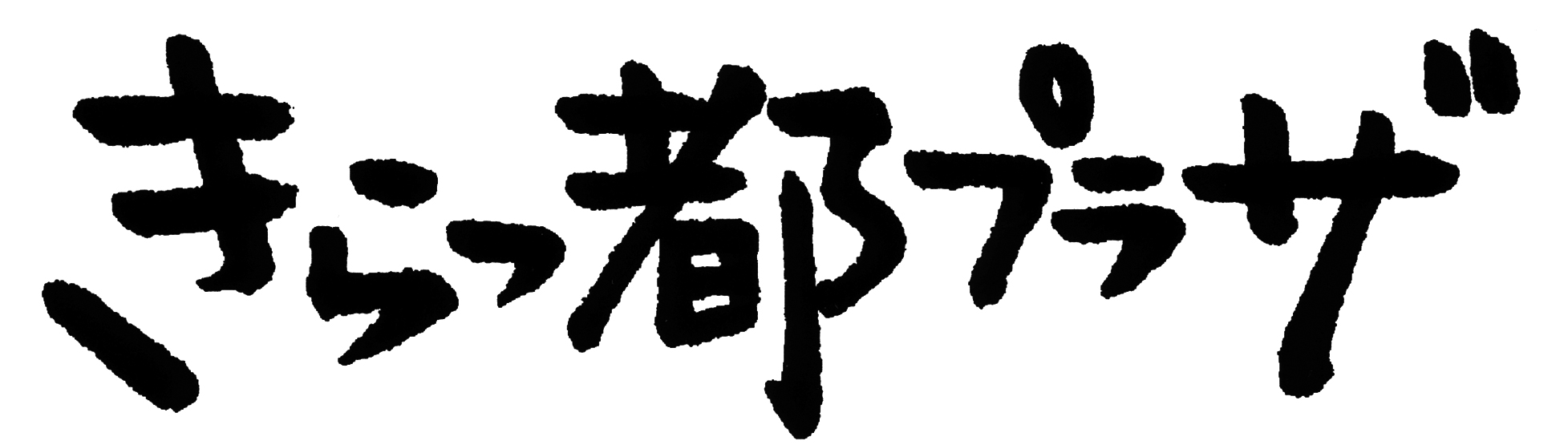 一般社団法人 京都産業会館理事長殿貴館展示場を使用するに当り、下記により会場装飾を施工したいので、承認願います。　　なお、作業は貴館の指示に従って行い、作業中の火気、盗難、施設および備品の毀損、汚損、その他一切の責任を負うこととします。記　　１．使　用　会　場　　　　　会場名: 　 　面積区分: ２．指定装飾施工業者           名　　 称　　　　 ３．準備作業および撤去作業の日時　◎荷物用エレベーターは全館共用ですので独占使用はできません。管理上の必要から使用申請時間について、会館事務局で制限することがありますので予めご了承ください。◎準備および撤去に伴う関係者用出入口（東通用口）の開扉時間は8:30から17:30迄ですが、最大21:00迄延長することができます。但し、17:30以降の開扉は、超過として時間外使用料（※）のご負担が必要です。※時間外使用料は、準備や清掃等の作業時間も含めて、開扉１時間毎につき基本使用料日額に5％を乗じて申し受けます。※1時間に満たない場合でも1時間として算定いたします。（事務局処理欄）記入しないで下さい４．　　別途 平面図１通　※内容によっては詳細図や仕様書等を求めることがあります。５．開　催　詳　細　　既出の「展示場使用計画書（書類❶）」１．開催計画(3)(4)から、変更しない変更する（下欄にご記入下さい）◎開催に伴う来場者用出入口（正面口）の開扉時間は8:30から17:30迄ですが、最大20:00迄延長することができます。但し、17:30以降の開扉は、超過として時間外使用料（※）のご負担が必要です。※時間外使用料は、開扉１時間毎につき基本使用料日額に10％を乗じて申し受けます。※1時間に満たない場合でも1時間として算定いたします。◎開催日時および催物名称・主催者名・入場取扱い（区分・対象・料金）は、既出の「展示場使用計画書」に応じて、会館ホームページに公開するほか、お問合せ対応等に使用します。なお、ホームページには広報宣伝に該当する電子文書（ファイル形式指定）の掲載やWebサイトへのリンク設定が可能ですので、ご希望の際は電子文書やURL資料を添えてお申込下さい。◎その他、招待状やフライヤー等の広報資料はできる限りご提出をお願いします。６．臨時加入電話      架設しない架設する（「臨時加入電話申込書・写し」のご提出が必要です）◎展示場内の内線電話は着信送達用としていますので、できる限り発信用の臨時電話の架設をお願いします。７．館内作業者名簿記事　　　　　　　　　　　　　　　　　　　　　　　　　　　　　　　　　　　　　　　　　　　　　 　　　　　　　　　　　　　　　年　　　月　　　日一般社団法人京都産業会館〒600-8009　 京都市下京区四条通室町東入函谷鉾町80番地Tel.075-211-4506　Fax.075-251-0313【注】本書（2部）と展示品等搬入出業務責任者届（書類❸）は、その他書類（❹～❿）のうち必要とされる書類とともに、ご記入ご捺印のうえ使用開始の２週間前迄にご持参頂き、会館係員と打合せその承認を受けてください。※申請には時間を要しますので、事前に申請日時をご予約下さい。また、装飾施工や運営請負等の担当者様もご同席をお願いしています。※申請のご予約が無く会館係員が対応できない場合、又は書類に不備（記入漏れや必要箇所に押印が無い等）がある場合は、再申請をお願いすることがあります。年月日使用者所 在 地　     所 在 地　     使用者使用者代表者名　     　　　　　　　　　　　　　　　　　　　　　　　　　代表者名　     　　　　　　　　　　　　　　　　　　　　　　　　　使用者担当者名　     　　　　　　　　電話     担当者名　     装飾施工業者・その他装飾施工業者・その他主催者・出展者主催者・出展者備　　　　　　　　考搬入・準備設営作業日　 ： ～ ：日　 ： ～ ：搬入・準備設営作業日　 ： ～ ：日　 ： ～ ：搬入・準備荷物用エレベーター使用申請時間日　 ： ～ ：日　 ： ～ ：必要最小限度に願います。（19:00停止）搬入・準備荷物用エレベーター使用申請時間日　 ： ～ ：日　 ： ～ ：必要最小限度に願います。（19:00停止）搬入・準備荷物用エレベーター使用承認時間              日        ：　　～　         ：              日        ：　　～　         ：              日        ：　　～　         ：              日        ：　　～　         ：         日        ：　　～　         ：         日        ：　　～　         ：         日        ：　　～　         ：         日        ：　　～　         ：承認時間帯以外は使用をお断りします。搬出・撤去撤去作業日　 ： ～ ：日　 ： ～ ：搬出・撤去撤去作業日　 ： ～ ：日　 ： ～ ：搬出・撤去荷物用エレベーター使用申請時間日　 ： ～ ：日　 ： ～ ：必要最小限度に願います。（21:00停止）搬出・撤去荷物用エレベーター使用申請時間日　 ： ～ ：日　 ： ～ ：必要最小限度に願います。（21:00停止）搬出・撤去荷物用エレベーター使用承認時間              日        ：　　～　         ：              日        ：　　～　         ：              日        ：　　～　         ：              日        ：　　～　         ：         日        ：　　～　         ：         日        ：　　～　         ：         日        ：　　～　         ：         日        ：　　～　         ：承認時間帯以外は使用をお断りします。作業の競合日　程日　程使用区分使用区分会　場使用者名使用者名使用者名施工業者名作業の競合日日搬入・搬出搬入・搬出階作業の競合日日搬入・搬出搬入・搬出階作業の競合日日搬入・搬出搬入・搬出階作業の競合日日搬入・搬出搬入・搬出階専務理事専務理事事務局長事務局長事務局事務局事務局開催期間月日から日から月日 但し開催日時日　：　　　 ～ 　　　：　　：　　　 ～ 　　　：　　：　　　 ～ 　　　：　　：　　　 ～ 　　　：　　：　　　 ～ 　　　：　　：　　　 ～ 　　　：　開催日時日　：　　　 ～ 　　　：　　：　　　 ～ 　　　：　　：　　　 ～ 　　　：　　：　　　 ～ 　　　：　　：　　　 ～ 　　　：　　：　　　 ～ 　　　：　開催日時日　：　　　 ～ 　　　：　　：　　　 ～ 　　　：　　：　　　 ～ 　　　：　　：　　　 ～ 　　　：　　：　　　 ～ 　　　：　　：　　　 ～ 　　　：　臨時加入電話番号（    ）    －    業種会社名作業責任者名電話番号電話番号電話番号電話番号電話番号電話番号人員人員指定装飾（）－人協力装飾（）－人電気照明（）－人畳（）－人植　　木（）－人竹　　材（）－人表　　具（）－人什器ﾏﾈｷﾝ（）－人（）－人料飲提供（）－人企画運営（）－人舞台音響（）－人警　　備（）－人（）－人